MINISTERE DE ADMINISTRATION GENERALE DE L’ENSEIGNEMENTENSEIGNEMENT DE PROMOTION SOCIALEDOSSIER PEDAGOGIQUESECTIONBACHELIER EN MANAGEMENT DU TOURISME ET DES LOISIRSENSEIGNEMENT supérieur DE TYPE COURTDOMAINE : SCIENCES ECONOMIQUES ET DE GESTIONApprobation du Gouvernement de la Communauté française du 15 mai 2017,sur avis conforme du Conseil général1.	FINALITES DE 1.1.	Finalités généralesConformément à l’article 7 du décret de  française du 16 avril 1991 organisant l'enseignement de promotion sociale, cette section doit :concourir à l’épanouissement individuel en promouvant une meilleure insertion professionnelle, sociale et culturelle ;répondre aux besoins et demandes en formation émanant des entreprises, des administrations, de l’enseignement et d’une manière générale des milieux socio-économiques et culturels.1.2.	Finalités particulièresConformément au champ d’activité et aux tâches décrites dans le profil professionnel ci-annexé et approuvé par le Conseil général de l’enseignement de promotion sociale le 28 avril 2016, cette section vise à permettre à l’étudiant de développer :des compétences communes pour répondre d'une manière adéquate à l'évolution socio-économique du secteur tertiaire :communication,culture générale aux plans économique, social, historique,organisation des entreprises,créativité,utilisation de deux langues étrangères,utilisation de l'outil informatique ;des compétences professionnelles pour répondre aux différentes fonctions liées aux métiers du management du tourisme et des loisirs :assurer, de façon autonome, la tenue, le suivi et l’aboutissement des dossiers qui lui sont confiés : réservations, voyages, hébergements, activités de loisirs, réclamations … ;concevoir et mettre en œuvre des projets, produits et services touristiques et de loisirs dans le respect de l’environnement naturel, culturel et social des zones d’activités concernées ;établir les budgets des projets, produits et services touristiques, planifier les dépenses, en évaluer l’impact et établir le coût des activités mises en œuvre ;identifier les attentes et les besoins des clients et proposer des solutions ;accueillir et accompagner la clientèle en veillant à s’adapter aux publics et aux contraintes locales ;participer activement à la création d’événements qui permettent de dynamiser des territoires touristiques et de pérenniser des activités touristiques et de loisirs ;2.	TITRE DELIVRE A L’ISSUE DE LA SECTIONDiplôme de Bachelier en management du tourisme et des loisirs.3.	MODALITES DE CAPITALISATION 4.	UNITES D’ENSEIGNEMENT CONSTITUTIVES DE LA SECTIONOUOUETOUOUOUOUMINISTERE DE ADMINISTRATION GENERALE DE L’ENSEIGNEMENTENSEIGNEMENT DE PROMOTION SOCIALE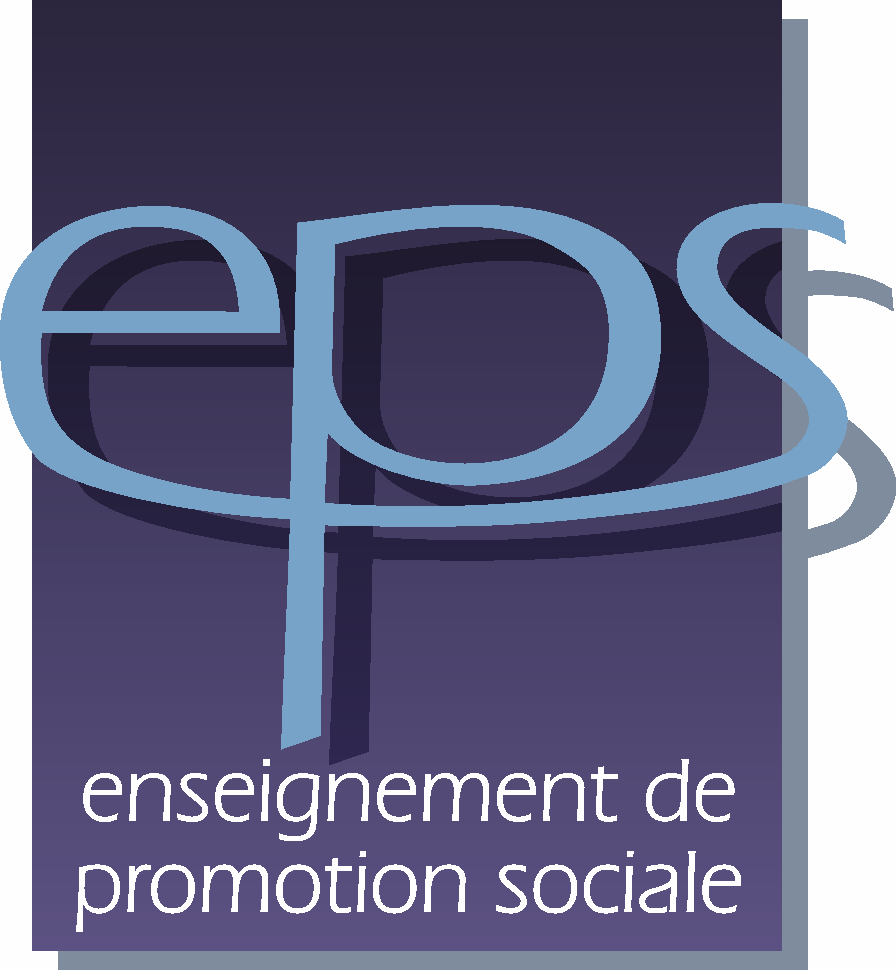 Conseil GENERAL de l’Enseignement de Promotion socialeProfil professionnelBachelier EN MANAGEMENT DU TOURISME ET DES LOISIRSEnseignement supérieur de type courtDomaine : Sciences économiques et de gestionApprouvé par le Conseil général de l’enseignement de promotion sociale le 28 avril 2016I. CHAMP D’ACTIVITELe bachelier en management du tourisme et des loisirs exerce dans toute structure touristique ou liée aux activités touristiques et de loisirs une fonction de coordination, de conseil, d’encadrement, en relation directe avec sa hiérarchie.Il conçoit, développe, organise, promeut, gère des projets, des produits et des services touristiques ou de loisirs, coordonne des équipes et des prestataires.  Il fait preuve d’une bonne connaissance des publics visés et de leurs pratiques de loisirs, des zones d’activités touristiques et de leurs caractéristiques géographiques et sociales.  Il contribue à l’aménagement et à la gestion de sites et d’infrastructures touristiques et de loisirs. Il fait preuve de créativité dans l’élaboration d’activités.Il appréhende  la dimension économique générale du secteur, et entretient des partenariats avec des acteurs du monde économique, culturel et politique.  Il gère à son niveau de responsabilité des données comptables, juridiques et commerciales.Il témoigne d’un sens des relations humaines et de capacités de communication, y compris dans deux autres langues utilisées habituellement dans le domaine du tourisme et des loisirs soit au niveau national soit au niveau international.  Familiarisé avec l’outil informatique et les TIC, il s’adapte à l’évolution et aux besoins de son environnement professionnel, et est capable d’opérer des choix raisonnés par rapport à l’introduction de nouvelles technologies.Dans le respect des prescriptions légales, il intègre à ses activités le code d’éthique du tourisme, les préoccupations et pratiques du tourisme durable et les règles déontologiques des secteurs.II. TACHESAssurer, de façon autonome, la tenue, le suivi et l’aboutissement des dossiers qui lui sont confiés : réservations, voyages, hébergements, activités de loisirs, réclamations … ;concevoir et mettre en œuvre des projets, produits et services touristiques et de loisirs ;établir les budgets des projets, produits et services touristiques, planifier les dépenses, en évaluer l’impact et établir le coût des activités mises en œuvre ;exploiter les indicateurs de tendance du marché du tourisme et des loisirs ;identifier les attentes et les besoins des clients et proposer des solutions ;accueillir et accompagner la clientèle en veillant à s’adapter aux publics et aux contraintes locales ;inscrire son action dans le respect de l’environnement naturel, culturel et social des zones d’activités concernées ;utiliser des supports cartographiques et gérer la dimension espace-temps des produits ;utiliser l’outil informatique et les technologies de l’information et de la communication, tant au niveau de la prospection, de la correspondance que du suivi des dossiers ; concevoir, produire et présenter les documents, les informations, les actions d’information et de promotion sur les supports idoines ;s’insérer dans un travail de partenariat avec d’autres opérateurs ou acteurs du secteur touristique public, privé marchand ou associatif ;participer activement à la création d’événements qui permettent de dynamiser des territoires touristiques et de pérenniser des activités touristiques et de loisirs ;coordonner et animer une équipe ;développer une approche critique et réflexive des pratiques professionnelles ;développer et actualiser les connaissances nécessaires à l’exercice de sa profession.III. DEBOUCHES Structure d’hébergement,site touristique, station touristique, parc de loisirs, musée … , agence de voyages, tour-opérateur,maison de tourisme, service d’information de tourisme et loisirs,transport touristique (ferroviaire, routier, aérien, maritime, fluvial …),organisme public ou privé dont des activités sont liées aux secteurs du tourisme et des loisirs,secteur MICE.CODE : 74 31 50 S32 D1DOCUMENT DE REFERENCE INTER-RESEAUXBACHELIER EN MANAGEMENT DU TOURISME ET DES LOISIRSENSEIGNEMENT superieur DE TYPE COURTIntitulésClassement de l’unitéCodification de l’unitéDomaine de formationUnités déterminantesNombre de périodesNombre ECTSaspects économiques et sociaux du tourisme et des loisirsSEG743153U32D1708906gestion et commercialisation de services en tourisme émetteurSEG743154U32D1708x1008éléments de gestion comptable et financièreSEG711201U32D1702806techniques de gestion de l’information – niveau 1SEG725102U32D17021007Techniques de base de la communication digitaleSEG725104U32D1702X908faits et institutions économiquesSEG715101U32D1702605développement de services touristiques et de loisirsSEG743155U32D1708x605droit appliqué au secteur touristiqueSJ743159U32D1708806éléments d’anthropologie du tourismeSEG743160U32D1708403géographie touristique 1SEG021431U32D2002403géographie touristique 2SEG021432U32D2002605organisation et gestion d’événements touristiques et de loisirsSEG743156U32D1708x12011Patrimoine artistique et culturelSEG040002U32D2002805techniques de communicationSEG743161U32D1708806tourisme réceptifSEG743157U32D1708907tourisme durableSEG743158U32D1708x605organisation des entreprises et éléments de managementSEG718211U32D1702404Atelier : développement stratégique et opérationnelSEG743162U32D1708x302LANGUES LANGUES (2ème langue) : 1 langue au choix parmi :Anglais en situation applique a l’enseignement supérieur UE 3LLT730293U32D2706807Anglais en situation applique a l’enseignement supérieur UE 4LLT730294U32D2706807Anglais en situation applique a l’enseignement supérieur UE 5LLT730295U32D2706807Anglais en situation applique a l’enseignement supérieur UE 6LLT730296U32D2706x807néerlandais en situation applique a l’enseignement supérieur UE3 LLT730193U32D2706807néerlandais en situation applique a l’enseignement supérieur UE 4LLT730194U32D2706807néerlandais en situation applique a l’enseignement supérieure UE 5LLT730195U32D2706807néerlandais en situation applique a l’enseignement supérieure UE 6LLT730196U32D2706x807allemand en situation applique a l’enseignement supérieur UE 3 LLT730393U32D2706807allemand en situation applique a l’enseignement supérieur UE 4LLT730394U32D2706807allemand en situation applique a l’enseignement supérieur UE 5LLT730395U32D2706807allemand en situation applique a l’enseignement supérieur UE 6LLT730396U32D2706x807LANGUE (3e langue) : 1 langue au choix parmi Anglais en situation applique a l’enseignement supérieur UE 2LLT730292U32D2706807Anglais en situation applique a l’enseignement supérieur UE 3LLT730293U32D2706807néerlandais en situation applique a l’enseignement supérieur UE2 LLT730192U32D2706807néerlandais en situation applique a l’enseignement supérieur UE3 LLT730193U32D2706807espagnol en situation applique a l’enseignement supérieur UE 2 LLT730492U32D2706807espagnol en situation applique a l’enseignement supérieur UE 3LLT730493U32D2706807allemand en situation applique a l’enseignement supérieur UE 2 LLT730392U32D2706807allemand en situation applique a l’enseignement supérieur UE 3LLT730393U32D2706807italien en situation applique a l’enseignement supérieur UE 2LLT730592U32D2706807italien en situation applique a l’enseignement supérieur UE 3LLT730593U32D2706807STAGES ET EPREUVE INTEGREEbachelier : stage orienté d’insertion socioprofessionnelleSIT209001U31D1206120/403stage d’intégration professionnelle en tourisme émetteurSEG743151U32D1708X120/205stage d’intégration professionnelle en tourisme réceptifSEG743152U32D1708X120/208Epreuve intégrée de  : « Bachelier en management du tourisme et des loisirs »SEG743150U32D1708160/2020TOTAL DE LA SECTIONPERIODESECTSA) nombre de périodes suivies par l'étudiant2300 180B) nombre de périodes professeur1880 Conseil  général de l’enseignement de promotion socialeProfil professionnel adopté le 28 avril 2016Enseignement supérieur de type court